Příklad MS Dynamics NAV –   Komplexní příklad : ATP-CTP, šarže, expirace , rezervace, náklady na dopravu za nákup i prodej  a  trasování    Vytvořil			:	Jaromír Skorkovský, KPH, ESF.MU Brno, Czech RepublicDatum			:	1.12.2019Důvod			:	školení, interní materiálDatabáze 		:	MS Dynamics NAV 2016Určeno	pro		.	„to whom it may koncern“ – pro toho komu je to určeno  Další možnost		:	Domácí studium PWP prezentace	:	bude vytvořen a uložen do studijních materiálů Návazné soubory	:	 Vytvořte novou kartu zboží SAN (Sanorin) a Kód  sledování = DávkaVše a Přísné účtování expirace=ANO. Účetní skupiny Obchod a Prodej. DPH skupina se automaticky nastaví. Metoda ocenění FIFO. Způsob přiobjednávání Dávka-pro-dávku, Období kumulace dávky =1T. Dodavatel = 20000. Základní měrná jednotka=ks.  Dále nastavte parametry, které bude používat algoritmus ATP-CTP  	  Lokace Červený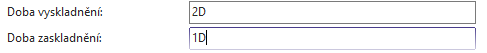 Zákazník 10000 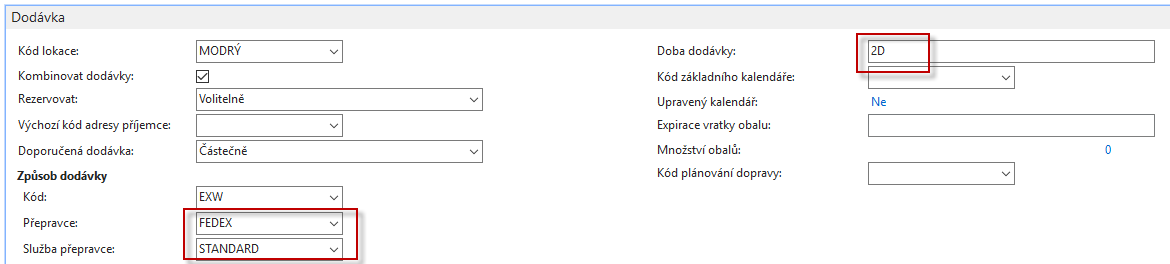 Pracovní datum na  18.1.   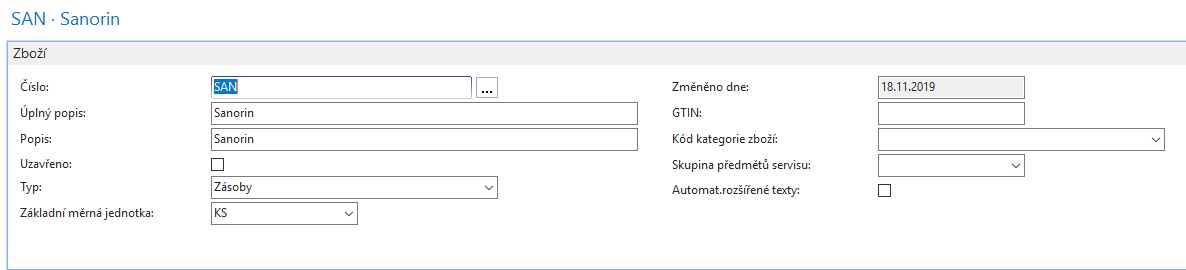 Vytvořte Prodejní objednávku z lokace Červený  na 100 ks  zboží SAN.Doplňte jednotkou cenu na 200 Kč. Uvádíme pouze prodejní řádek  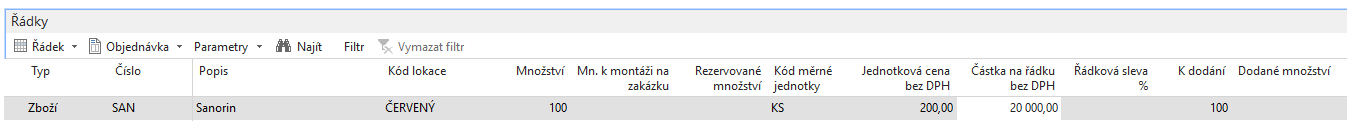 	Použijte Příslib vyřízení objednávky (ikona na horní liště), Možné slíbit a Přijmout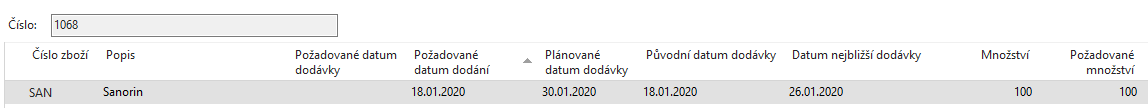 Dále v prodejním řádku a ikoně Funkce najděte Sledování Zakázky. Dostaneme řádek  s Řádkem požadavků. 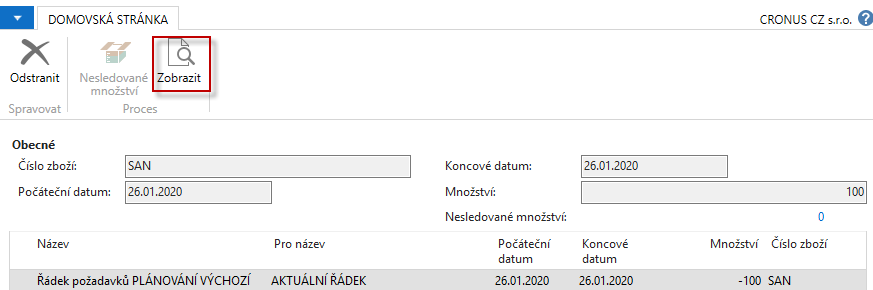 Ikona Zobrazit a dostanete Řádek požadavků (MRP=Material Requirement Planning). 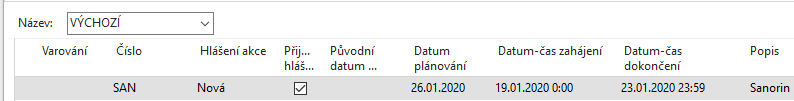 Podívejte se s pomocí ikony Sledování zakázky na důvod,  proč byl tento řádek vytvořený. V oblasti Navigace a Zobrazit sešit tento zobrazte a  následně zaúčtuje s pomocí ikon Provést hlášené akce. Dostaneme v končeném důsledku Nákupní objednávku. Pokud v průběhu vytváření NO bude panelem požadován kód číselné řady NO, pak ho doplňte. Cenu pořízení doplňte na 150 Kč. Nákup dvou šarží s různými dobami expirace (dávka =SAN5 , 40 ks  expirace 10.2.2020 a  dávka =SAN6, 60 ks  expirace 20.2.2020) . Nemusíte v tomto příkladu doplňovat karty šarže.  V řádku NO máte ikonu Řádek a odtud řádky sledování zboží. Odtud nastavíte data takto      		Nákupní řádek vypadá takto: 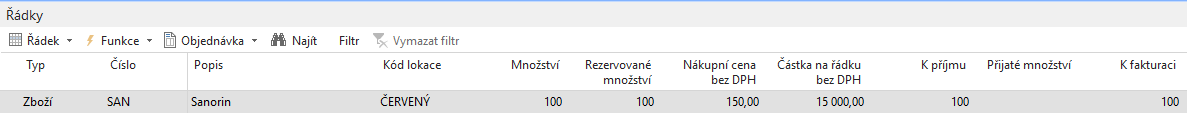 Přiřazení dat expirací a dávek vypadá takto (Řádek->Sledování zakázky): 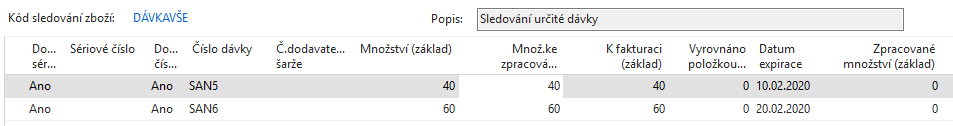   Výsledkem zaúčtování řádků nákupní objednávky budou položky, které si zobrazte s pomocí Ctrl-F7 . K těmto položkám patří samozřejmě položky ocenění, kde bychom mohli přidat náklady za dopravu za nákup i následný prodej. To můžeme provést až po prodeji našeho léku SAN..    V okně Zboží dle lokací dostaneme okno, kde máte na lokaci  Červený celek 100 ks SAN. V tomto příkladu neuvádíme. Sami studenti si okno Zboží dle lokací najdou.  Vrátíme se do okna prodejní objednávky  a přiřaďte podle data expirace. Z Řádku použijte Související informace a Řádky sledování zboží  a ikona Vybrat položky. Nový text oproti tištěné verzi: Systém v tomto případě  stejně vybere obě dvě šarže, protože poptáváme 100 ks a  více toho na skladě  stejně nemáme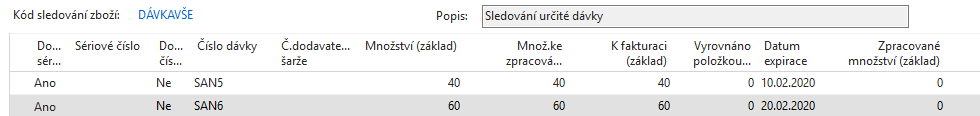 	   V Řádku máte ikonu Funkce a volbu  Rezervovat. Na následný dotaz odpovězte ANO.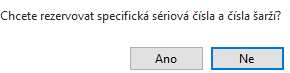 Systém vybere k rezervaci SAN5 s kratší  expirací.     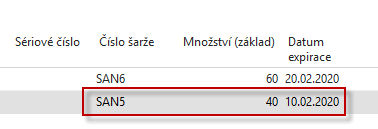 Potvrďte výběr dávek a data expirace kliknutím na položku. Automaticky dostaneme: 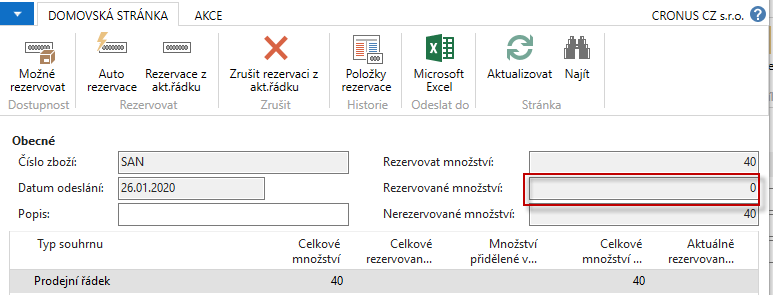 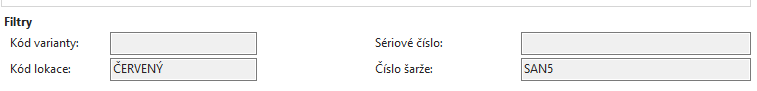 Systém vybral  dávku SAN5. To je potřeba potvrdit ikonou Rezervace s aktuálního řádku    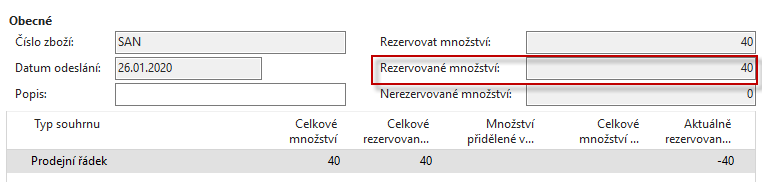  Prodejní řádek pak bude vypadat takto:  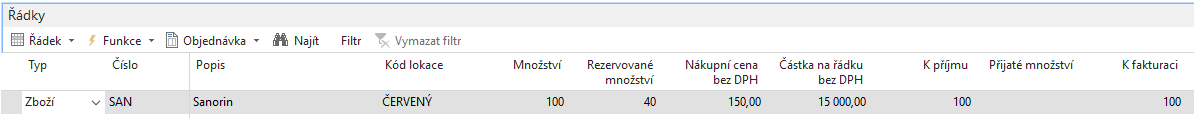 Položka rezervace bude mít tento tvar:  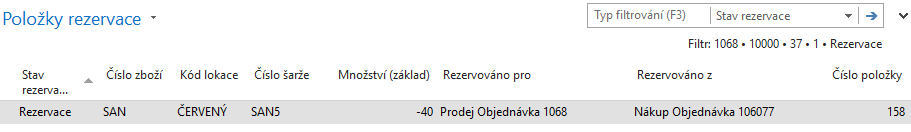 Provedeme nyní zaúčtování  pouze dodávky na 30 ks SAN5 a to tak, že napřed přepíšeme pole v prodejním řádku na 30. Dále ikonou Související informace zobrazíme Řádky sledování zboží a doplníte pouze to, co chceme dodat a potvrdíme volbu ANO. Viz obrázek níže.  Následně zaúčtujte pouze dodání (pouze Dodat).   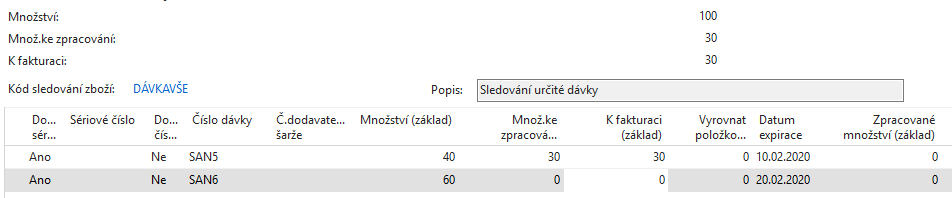 Prodejní řádek pak bude mít tuto formu: 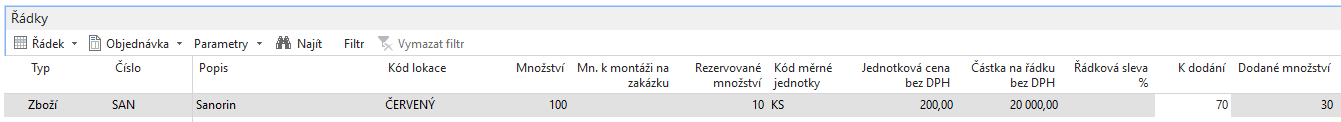 Položky zboží si zobrazí studenti sami. Zaúčtování PO dokončíme tak že vše zaúčtujeme a fakturujeme. Opět si prohlédněte položky. Vytvoříme Nákupní objednávku na transfery (jak pro transfer od dodavatele tak i pro transfer k zákazníkovi) 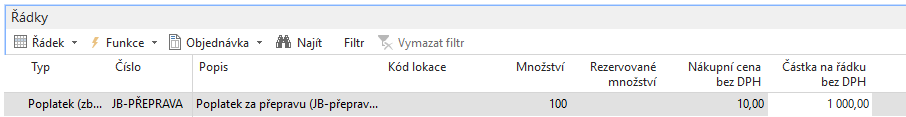 Navrhneme přiřazení poplatku s pomocí ikony Přiřazení poplatku za zboží (z ikony Řádek v  řádku NO). Využijeme dvě volby: Kopie řádků příjemky a Kopie řádku prodejní dodávky (viz ukázka níže a následně Navrhnout přiřazení poplatku zboží pod Částky (volba):  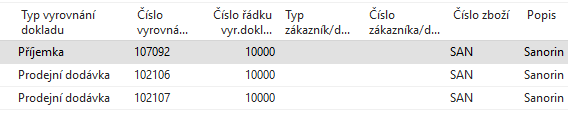  Po přiřazení:  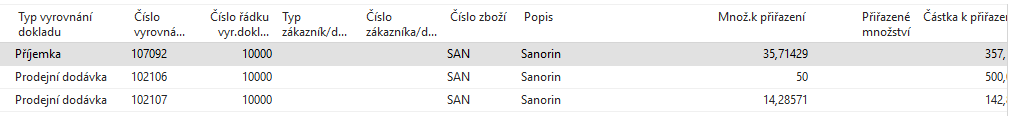 Položky ocenění zboží po zaúčtování NO pro transfery zboží SAN  si opět studenti zobrazí sami. Stejně tak jako zaúčtování nákladů do hlavní knihy. Najdeme ve vyhledávacím okně Trasování a zadáme kód zboží SAN a podíváme se na položky Původ->Použití a Použití->Původ. Typ doby používaný při ATP-CTPPočet dnůKde nastavenoDoba vyskladnění (Červený)2DLokaceDoba zaskladnění (Červený)1DLokaceVýpočet průběžné doby4DKarta zbožíBezpečná průběžná doba2DKarta zbožíDoba dodávky2DKarta zákazníka 10000Kompenzace (čas)1DNastavení příslibu